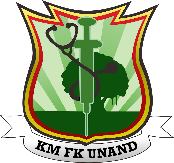 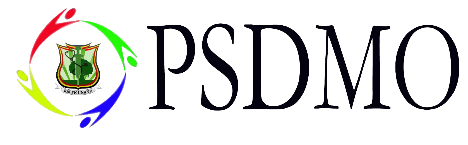 Surat PernyataanCalon Inti dan Presidium
Latihan Kepemimpinan dan Manajemen Mahasiswa  (LKMM) XVSURAT PERNYATAANDengan hormat,Yang bertandatangan dibawah ini, sayaNama		: Institusi	: 	Menyatakan diri sebagai calon Inti dan Presidium Latihan Kepemimpinan dan Manajemen Mahasiswa  (LKMM) XV dan memenuhi persyaratan sebagai berikut:Bertakwa kepada Tuhan Yang Maha EsaWarga Negara KM Fakultas Kedokteran Universitas Andalas.Bertanggung jawab hingga akhir kepanitiaan.Mengerti tugas jabatan yang dipilih.Bersedia mengikuti peraturan dan kegiatan LKMM XV.	Segala hal yang menjadi keputusan saat pendaftaran hingga pemilihan Inti dan Presidium LKMM XV ini akan saya terima dengan lapang dada dan tidak akan menurunkan loyalitas saya.	Demikian surat pernyataan ini telah saya baca, saya pertimbangkan, saya setujui dengan sebenarnya dan sejujur-jujurnya, dalam keadaan sadar dan tanpa suatu paksaan.Hormat saya,(Pendaftar)(NIM)